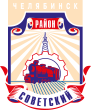 СОВЕТ депутатов советского района
первого созыва454091, г. Челябинск, ул. Орджоникидзе 27А. (351) 237-98-82. E-mail: sovsovet@mail.ruР Е Ш Е Н И Еот 26.04.2017				  				                                    № 32/4 В соответствии с федеральными законами от 06.10.2003 № 131-ФЗ «Об общих принципах организации местного самоуправления в Российской Федерации»,                          от 25.12.2008 № 273-ФЗ «О противодействии коррупции», Указом Президента Российской Федерации от 21.09.2009 № 1066 «О проверке достоверности и полноты сведений, представляемых гражданами, претендующими на замещение государственных должностей Российской Федерации, и соблюдения ограничений лицами, замещающими государственные должности Российской Федерации», законом Челябинской области от 29.01.2009 № 353-ЗО  «О противодействии  коррупции в  Челябинской области», решением Совета депутатов Советского района от 30.03.2016 № 20/5 «О предоставлении лицами, замещающими муниципальные должности в органах местного самоуправления Советского района                           и осуществляющих свои полномочия на постоянной основе, сведений о доходах, расходах, об имуществе и обязательствах имущественного характера» и в целях профилактики коррупционных правонарушенийСовет депутатов Советского района первого созываР Е Ш А Е Т:            1. Провести в период с 02.05.2017 по 02.07.2017 проверку сведений о доходах,                об имуществе и обязательствах имущественного характера, предоставленных Буренковым Михаилом Васильевичем, замещающим должность Главы Советского района, путем направления запросов.           2. Ответственность за  исполнение  настоящего решения возложить на заместителя Главы Советского района И. Р. Амирова.           3. Контроль за исполнением настоящего решения возложить на Председателя постоянной комиссии Совета депутатов Советского района по местному самоуправления, регламенту и этике  С. В. Шумакова.           4. Настоящее решение вступает в силу со дня его  подписания.Председатель Совета депутатовСоветского района		                                                                                       В. Е. МакаровГлава Советского  района						                          М. В. Буренков